«ТатЦентр»Новости 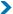 В Татарстане начнется производство керамощебня12.12.2012 10:41В Татарстане планируется начать производство керамощебня. Новый строительный материал будет использоваться в дальнейшем в дорожном и жилищном строительстве.Завод предполагается построить на месторождениях глин в Нижнекамском и Елабужском районах республики.Совещание по вопросу отвода земельных участков под разработку месторождений под председательством первого заместителя министра Сергея Демидова состоялось накануне в министерстве земельных и имущественных отношений.Разработчиком данного проекта является – ООО "Научно-производственная фирма "САНЭКО", сообщает пресс-служба минземимущества. 